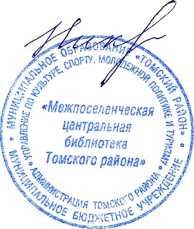 ЗАЯКИНОЙ ВАРВАРЕ